Základná škola s materskou školou, Hlavná 292/82, Viničné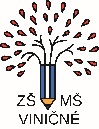 Mgr. Petra Petrášová - školská psychologička+421911405925Informácie o poskytovaní odbornej psychologickej starostlivosti realizovanej v zmysle § 24 ods. 2 Zákona č. 138/2019 Z.z. o pedagogických zamestnancoch a odborných zamestnancochv znení neskorších predpisov(starostlivo preštudujte pred podpísaním súhlasu)Odborná psychologická starostlivosť v zmysle §24 ods. 2 Zákon č. 138/2019 Z.z. o pedagogických zamestnancoch a odborných zamestnancoch v znení neskorších predpisov sa realizuje len s informovaným písomným súhlasom zákonného zástupcu a je možné odmietnuť ju bez akýchkoľvek právnych dôsledkov. Vyšetrenie a odborná psychologická starostlivosť je v Základnej škole s materskou školou, Hlavná 292/82, Viničné poskytovaná bezplatne – v zmysle §130 ods.11 zákona č. 245/2008 Z.z. Školského zákona. Poskytovanie odbornej psychologickej starostlivosti ponúka možnosť dôkladne sa zorientovať v štruktúre psychických vlastností dieťaťa a prípadnú identifikáciu možných nežiaducich vplyvov, ako aj návrh opatrení na riešenie problému alebo ďalších výchovných či vzdelávacích postupov či profesijnej, študijnej a kariérnej orientácie. Dieťa/zákonný zástupca sú o výsledkoch vyšetrenia a možnosti ďalšej poskytovanej odbornej starostlivosti informovaní v osobnom rozhovore. V prípade požiadania inštitúcie oprávnenej zo zákona alebo zákonného zástupcu sa vypracováva správa o odbornej psychologickej starostlivosti a zasiela sa inštitúcii oprávnenej zo zákona, ktorá o ňu požiada. Zákonný zástupca má právo oboznámiť sa s jej obsahom. Pre potreby odbornej psychologickej starostlivosti sa používajú diagnostické nástroje – tzn. psychologické testy, dotazníky alebo prístrojové metódy vychádzajúce z odborných vedeckých princípov platných v psychológii. Kvantitatívne a kvalitatívne údaje z testov sú súčasťou Osobného spisu klienta spolu s ostatnými získanými údajmi potrebnými pre poskytovanie odbornej psychologickej starostlivosti, ktorými sú napr. anamnestické údaje, pedagogická charakteristika, záznamy z rozhovorov, interpretácie, poznámky, správa z diagnostického vyšetrenia, závery z konzultácií. Skupinové aktivity v oblasti prevencie a intervencie budú realizované v priestoroch Základnej školy s materskou školou, Hlavná 292/82, Viničné pod vedením školskej psychologičky a sú poskytované bezplatne – v zmysle §130 ods.11 zákona č. 245/2008 Z.z. Školského zákona. K účasti dieťaťa na skupinových aktivitách je potrebné vyjadrenie súhlasu zákonného zástupcu s účasťou dieťaťa/žiaka na skupinových aktivitách a informovaný písomný súhlas zákonného zástupcu so spracúvaním osobných údajov. Osobné údaje sú zisťované a spracúvané v zmysle §11 ods. 6 Školského zákona v rozsahu: O dieťati: meno, priezvisko, dátum a miesto narodenia, adresa trvalého pobytu alebo miesta, kde sa dieťa obvykle zdržiava, ak sa nezdržiava na adrese trvalého pobytu, údaje o fyzickom zdraví, údaje o duševnom zdraví, mentálna úroveň vrátane výsledkov pedagogicko-psychologickej a špeciálno-pedagogickej diagnostiky, O zákonných zástupcoch: meno a priezvisko, adresa trvalého pobytu, adresa miesta, kde sa zákonný zástupca obvykle zdržiava, ak sa nezdržiava na adrese trvalého pobytu, kontakt na účely komunikácie. Všetky tieto údaje sú prísne dôverné, školský psychológ v Základnej škole s materskou školou, Hlavná 292/82, Viničné je povinný zachovávať mlčanlivosť o skutočnostiach, o ktorých sa dozvedel pri svojej činnosti, a to aj po skončení pracovnoprávneho vzťahu so Základnou školou s materskou školou, Hlavná 292/82, Viničné podľa § 8 ods.1, písm. c.) zákona č. 552/2003 Z. z. o výkone práce vo verejnom záujme v znení neskorších predpisov, podľa §3 zákona č. 199/1994 Z. z. o psychologickej činnosti a Slovenskej komore psychológov v znení neskorších predpisov, podľa § 79 zákona č. 18/2018 Z.z. o ochrane osobných údajov a o zmene a doplnení niektorých zákonov ako aj podľa § 11 ods.7 Školského zákona. Bez písomného súhlasu zákonného zástupcu dieťaťa/žiaka nebudú poskytnuté vyššie uvedené osobné údaje iným osobám a po uplynutí lehoty uloženia, ktorá je podľa § 5 ods.3 písm. b.) vyhlášky č. 326/2008 Z. z. o druhoch a náležitostiach vysvedčení a ostatných školských tlačív vrátane spôsobov ich evidencie a uloženia, 20 rokov od posledného poskytnutia starostlivosti, budú skartované a zlikvidované.